令和４年度アルコール関連問題啓発週間における大阪府の取組みについて（１）　デジタルサイネージによる啓発　  ・大学　１カ所　  ・民間企業　２カ所(2)おおさか健活マイレージ「アスマイル」へのコラム掲載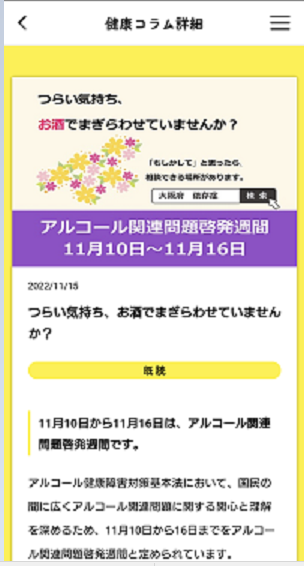 （3）　啓発ポスター・ステッカーの作成（資料１－２参照）　　・ポスター配布先：市町村アルコール健康障がい対策担当課、府警本部、協力団体　 　・ステッカー配布先：市町村アルコール健康障がい対策担当課（4）　大阪アディクションセンター（OAC）加盟機関・団体の週間における取組みについてホームページに掲載（資料１－３）（5）　保健所、大阪府庁、大阪府こころの健康総合センター各ロビーでの展示